2021年河北省职业院校技能大赛（高职）网络安全赛项样题一、竞赛阶段简介二、拓扑图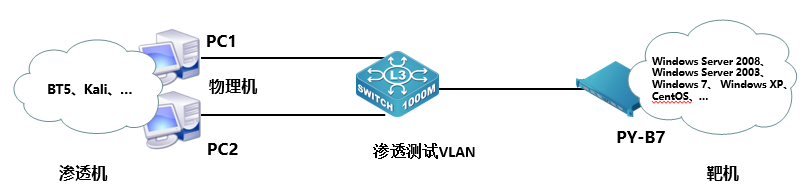 三、竞赛任务书（一）第一阶段任务书（300分）根据拓扑图和下述题义要求，完成相应配置填写答题卡。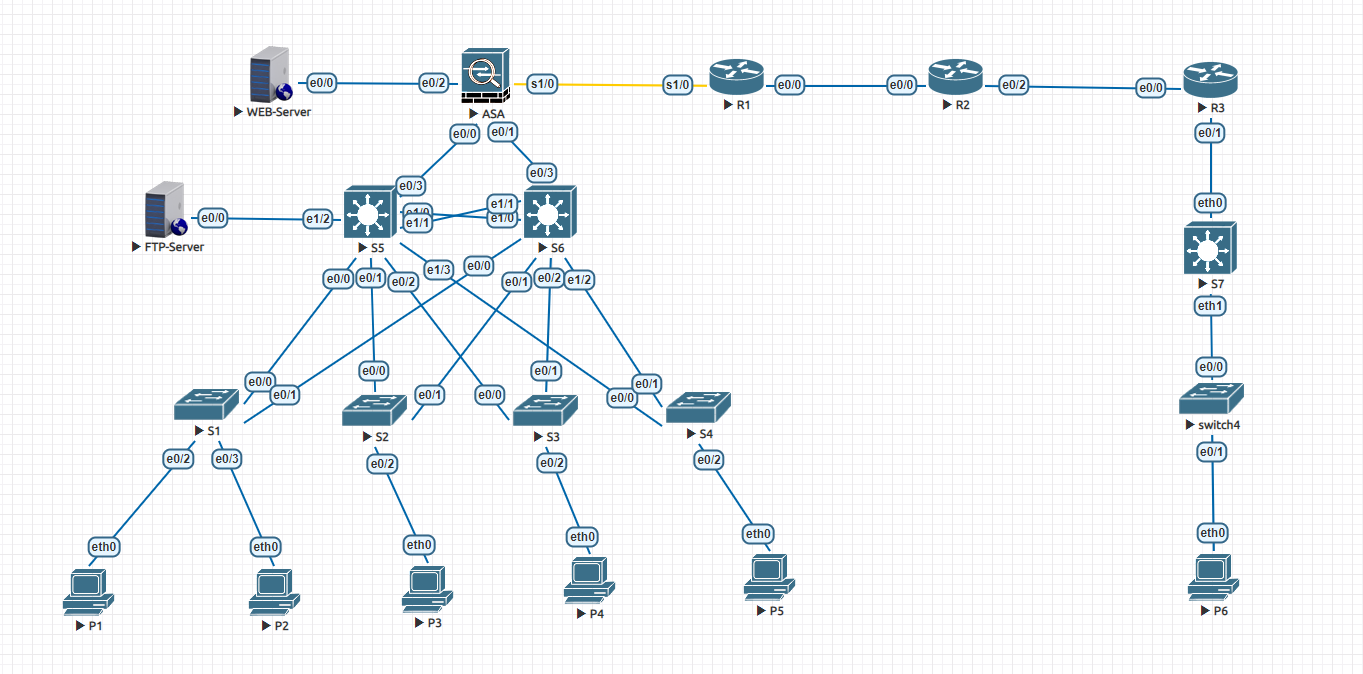 1、某公司分为总部和分部，总部分为ABCD四个区域，如图所示，S1、S2、S3、S4为接入层交换机，S5、S6为汇聚层交换机；为了方便对总公司网络的管理，减少广播风暴的影响，部门ABCD分别设置为VLAN 10、VLAN 20、VLAN 30、VLAN 40，限制不必要的vlan通过。（30分）2、配置S5作为DHCP服务器为VLAN20内用户提供服务。（30分）3、汇聚层要求使用VRRP技术进行网关冗余。（30分）4、核心层和汇聚层使用OSPF传递路由，实现校园网内的互联互通。（30分）5、防火墙FW1作为公司内网的出口网关，在核心层防火墙划分安全区域。（30分）6、在防火墙FW1指定安全策略对网络进行访问控制，Server0作为公司内部ftp服务器，可以供公司内部访问，但外网无法访问。（30分）7、Server1作为总公司内部www服务器，要求内外网均可访问。（30分）8、核心层防火墙使用PAT技术实现公司内部可以访问Internet。（30分）9、总公司内部出口网关设备R1与分公司出口网关设备R3之间配置GRE VPN保证私网之间的互通。（30）10、通过配置实现全网互通。（30分）（一）第二阶段任务书（400分）任务一：Web安全渗透测试任务环境说明：服务器场景：server1服务器场景用户名、密码：未知（关闭链接）1.通过URL访问http://靶机IP/1，对该页面进行渗透测试,将完成后返回的结果内容作为flag值提交；2.通过URL访问http://靶机IP/2，对该页面进行渗透测试,将完成后返回的结果内容作为flag值提交；3.通过URL访问http://靶机IP/3，对该页面进行渗透测试,将完成后返回的结果内容作为flag值提交；4.通过URL访问http://靶机IP/4，对该页面进行渗透测试,将完成后返回的结果内容作为flag值提交；5.通过URL访问http://靶机IP/5，对该页面进行渗透测试,将完成后返回的结果内容作为flag值提交。任务二：数据分析*任务说明：仅能获取Server2的IP地址1.使用Wireshark查看并分析Server2桌面下的capture.pcapng数据包文件，找出telnet服务器的用户名和密码，并将密码作为flag值提交；2.使用Wireshark查看并分析Server2桌面下的capture.pcapng数据包文件，FTP服务器已经传输文件结束，将登陆服务器后的第一条指令作为flag值提交；3.使用Wireshark查看并分析Server2桌面下的capture.pcapng数据包文件，web服务器地址是192.168.181.250， 其使用的脚本语言为php，将服务器使用php的版本号作为flag值提交；4.使用Wireshark查看并分析Server2桌面下的capture.pcapng数据包文件，这些数据中有非常多的ICMP报文，其中有一个设备是路由器，IP地址为192.168.181.25，将路由器上主动发出的ping请求的数量作为flag值提交；5.使用Wireshark查看并分析Server2桌面下的capture.pcapng数据包文件，这些数据中有ssh报文，由于ssh有加密功能，现需要将这些加密报文的算法分析出来，将ssh客户端支持的第一个算法的名称作为flag值提交。任务三：数字取证*任务说明：仅能获取Server3的IP地址1.黑客是通过上传页面进行上传木马，将上传页面找到，上传页面文件名作为flag值提交；2.找到对应的木马后门，将木马文件名作为flag值提交；3.查看木马文件，将木马文件的登录密码进行提交；4.在任务计划中找到黑客所创建的任务计划（具有危险操作的任务计划），任务计划名为flag值提交；5.找到任务计划所对应执行程序将分析代码将密码处作为flag值提交。任务四：Web渗透测试*任务说明：仅能获取Server4的IP地址1.获取PHP的版本号作为flag值提交；（例如：）2.获取MySQL数据库的版本号作为flag值提交；（例如：）3.获取系统的内核版本号作为flag值提交；（例如：）4.获取网站后台管理员admin用户的密码作为flag值提交；5.找到/root目录中的txt文件，将文件内容作为flag值提交。（三）第二阶段任务书（300分）各位选手是某公司的系统安全管理员，负责服务器（受保护服务器IP、管理员账号见现场发放的参数表）的维护，该服务器可能存在着各种问题和漏洞（见漏洞列表）。你需要尽快对服务器进行加固，十五分钟之后将会有很多黑客对这台服务器进行攻击。提示：服务器中的漏洞可能是常规漏洞也可能是系统漏洞；需要加固常规漏洞；并对其它参赛队系统进行渗透测试，取得FLAG值并提交到裁判服务器。十五分钟之后，各位选手将真正进入分组对抗环节。注意事项：注意1：任何时候不能人为关闭服务器常用服务端口（21、22、23、80），否则将判令停止比赛，第二阶段分数为0分；注意2：不能对裁判服务器进行攻击，否则将判令停止比赛，第二阶段分数为0分。注意3：在加固阶段（前十五分钟，具体听现场裁判指令）不得对任何服务器进行攻击，否则将判令攻击者停止比赛，第二阶段分数为0分。注意4：FLAG值为每台受保护服务器的唯一性标识，每台受保护服务器仅有一个。在渗透测试环节里，各位选手需要继续保护你的服务器免受各类黑客的攻击，你可以继续加固你的服务器，你也可以选择攻击其他组的保护服务器。漏洞列表如下：1.	靶机上的网站可能存在命令注入的漏洞，要求选手找到命令注入的相关漏洞，利用此漏洞获取一定权限。2.	靶机上的网站可能存在文件上传漏洞，要求选手找到文件上传的相关漏洞，利用此漏洞获取一定权限3.	靶机上的网站可能存在文件包含漏洞，要求选手找到文件包含的相关漏洞，与别的漏洞相结合获取一定权限并进行提权4.	操作系统提供的服务可能包含了远程代码执行的漏洞，要求用户找到远程代码执行的服务，并利用此漏洞获取系统权限。5.	操作系统提供的服务可能包含了缓冲区溢出漏洞，要求用户找到缓冲区溢出漏洞的服务，并利用此漏洞获取系统权限。6.	操作系统中可能存在一些系统后门，选手可以找到此后门，并利用预留的后门直接获取到系统权限。7.  选手通过以上的所有漏洞点，最后得到其他选手靶机的最高权限，并获取到其他选手靶机上的FLAG值进行提交。竞赛阶段任务阶段竞赛任务竞赛时间分值第一阶段基础设置和安全强化60分钟300第二阶段单兵模式系统渗透测试任务1根据赛题确定任务120分钟100第二阶段单兵模式系统渗透测试任务2根据赛题确定任务120分钟100第二阶段单兵模式系统渗透测试任务3根据赛题确定任务120分钟200第三阶段分组对抗系统加固：15分钟系统加固：15分钟60分钟300第三阶段分组对抗渗透测试：45分钟渗透测试：45分钟60分钟300